PRIJAVA SUMNJE NA ZLOUPOTREBU SLUŽBENOG VOZILAFOTOGRAFIJA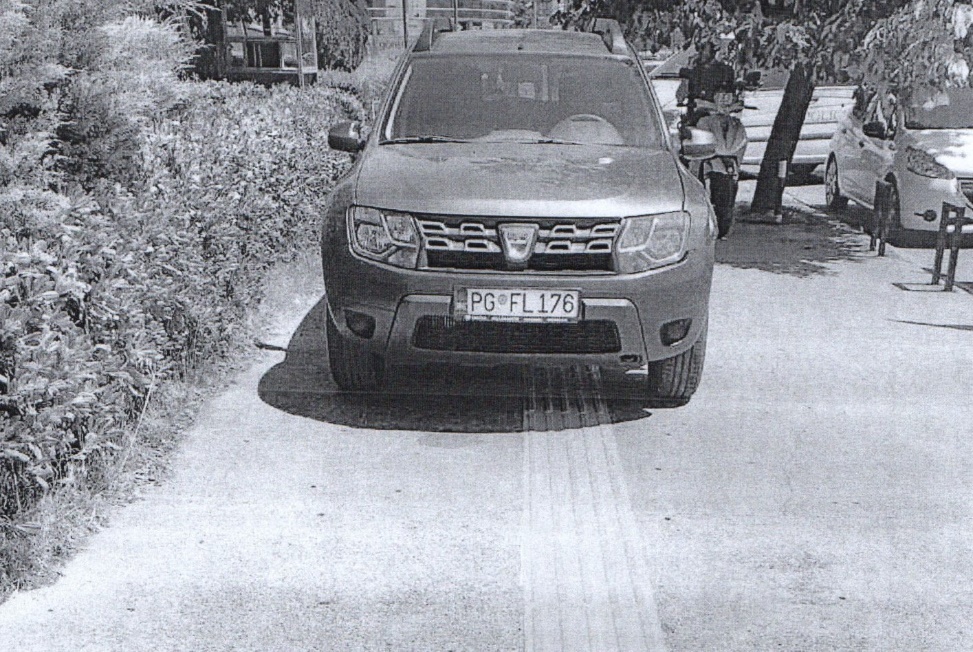 REGISTARSKA OZNAKA VOZILAPG FL 176MJESTOPodgoricaVRIJEME 21.06.2022. godineoko 09.32 časa OPIS/NAPOMENA PODNOSIOCA